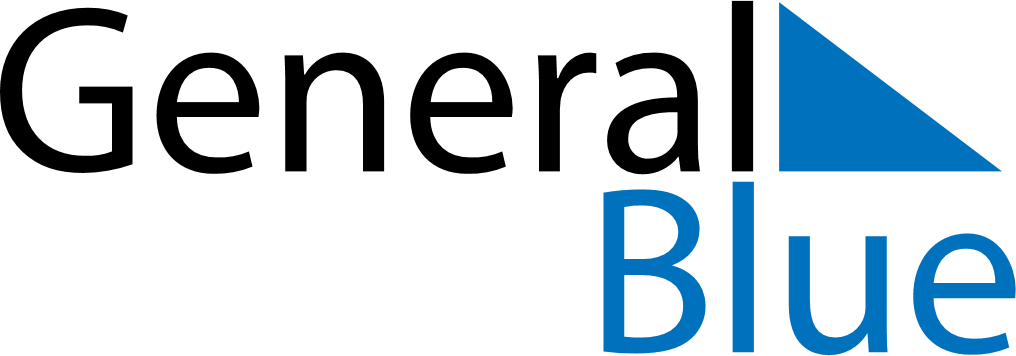 May 2026May 2026May 2026May 2026May 2026SundayMondayTuesdayWednesdayThursdayFridaySaturdayNOTES12345678910111213141516171819202122232425262728293031}